Temeljem odredbe članka 28. stavak 3. Statuta KLUBA PODVODNIH AKTIVNOSTI “3. MAJ” i Odluke Izvršnog odbora kluba sa sastanka održanog 13.03.2019.god., predsjednik Klubas a z i v aREDOVNU GODIŠNJU SKUPŠTINUKLUBA PODVODNIH AKTIVNOSTI “3. MAJ”Za  Skupštinu se predlaže slijedeći poslovni red :POSLOVNI RED:1.  Izbor radnih tijela Skupštine :Radnog predsjedništvaVerifikacijske komisijeZapisničara i dva ovjerovitelja zapisnika2.  Izvješća:2.1.  O radu kluba u 2018. godinu2.2.  O financijskom poslovanju kluba u 2018. godinu  2.3   Nadzornog odbora kluba za 2018. godinu2.4   Raspravljanje po iznesenim izvješćima i usvajanje istih3.  Predlaganje:3.1.  Program rada kluba za 2019. godinu 3.2.  Financijski plan za 2019. godinu  3.3 Raspravljanje po iznesenim planovima i usvajanje istih4. Izmjene i dopune Statuta KPA “3 maj”5. RaznoPozivate se da svojom nazočnošću uveličate Skupštinu koja će  se održatiu subotu, 30.  ožujka  2019.  godine  s početkom u  18,00 h .18,00 – 19,30 h Skupština – zapadni ulaz u Brodogradilište „3.MAJ“- svečana sala    19,30  druženje do ranih jutarnjih sati – prostorije Kluba.Napomena: Sukladno članku 21. Statuta Kluba obveza člana Kluba je prisustvo na  Skupštini te ljubazno molimo potvrdu dolaska na broj 099 234 9345 ili na mail kpa3maj@kpa3maj.hr 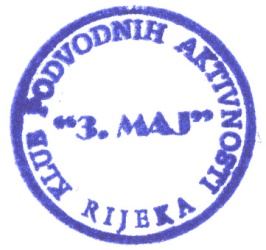                                                                                             Predsjednik kluba:                                                                                            Nikola Kesten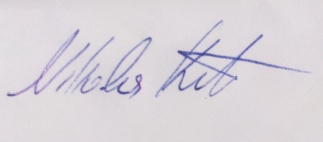 U Rijeci, 13.03.2019. 